Publicado en Murcia el 23/02/2016 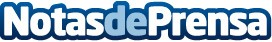 Cambios en  la rehabilitación de edificios en la Región de MurciaSe amplía  hasta el próximo 31 de marzo el plazo para presentar las solicitudes de ayuda para las subvenciones destinadas a la rehabilitación de edificios residenciales y  también se aumenta en ocho meses el período de ejecución de las obras, hasta el 31 de mayo de 2017Datos de contacto:Nota de prensa publicada en: https://www.notasdeprensa.es/cambios-en-la-rehabilitacion-de-edificios-en Categorias: Murcia Arquitectura http://www.notasdeprensa.es